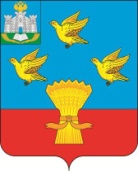 РОССИЙСКАЯ ФЕДЕРАЦИЯОРЛОВСКАЯ ОБЛАСТЬЛИВЕНСКИЙ РАЙОННЫЙ СОВЕТ НАРОДНЫХ ДЕПУТАТОВРЕШЕНИЕ          декабря  2021 года №  4/_______-РС                     Принято на 4 заседанииг. Ливны                                                                           Ливенского районного Совета                                                                                                    народных депутатов    Об утверждении Положения о порядкесообщения лицами, замещающими муниципальные должности Ливенского района Орловской области, о возникновенииличной заинтересованности при исполнениидолжностных обязанностей  (осуществлении полномочий), которая приводит или можетпривести к конфликту интересов     В соответствии со статьей 12.1 Федерального закона от 25 декабря 2008 года  N 273-ФЗ "О противодействии коррупции", пунктом 8 указа Президента Российской Федерации от 22 декабря 2015 года N 650 "О порядке сообщения лицами, замещающими отдельные государственные должности Российской Федерации, должности федеральной государственной службы, и иными лицами о возникновении личной заинтересованности при исполнении должностных обязанностей, которая приводит или может привести к конфликту интересов, и о внесении изменений в некоторые акты Президента Российской Федерации" Ливенский районный Совет народных депутатов решил:     1. Утвердить Положение о порядке сообщения лицами, замещающими муниципальные должности Ливенского района Орловской области, о возникновении личной заинтересованности при исполнении должностных обязанностей (осуществлении полномочий), которая приводит или может привести к конфликту интересов (приложение).     2.  Направить настоящее  решение главе Ливенского района для подписания и опубликования.     3. Разместить настоящее решение на официальном сайте администрации Ливенского района в информационно-телекоммуникационной сети « Интернет».    4. Настоящее решение вступает в силу после его официального опубликования.    5. Контроль за исполнением решения возложить на постоянную депутатскую комиссию по местному самоуправлению, депутатской деятельности, правовому регулированию,  взаимодействию с правоохранительными органами и общественными объединениями (И.Н. Потапов).     Председатель Совета                                                             М.Н. Савенкова     Глава района                                                                            А.И. Шолохов                                                                                 Приложение                                                                                  к решению Ливенского районного                                                                                    Совета народных депутатовот ______декабря 2021 г. N _________ПОЛОЖЕНИЕо порядке сообщения лицами, замещающими муниципальные должности Ливенского района Орловской области, о возникновении личной заинтересованности при исполнении должностных обязанностей (осуществлении полномочий), которая приводит или может привести к конфликту интересов     1. Настоящим Положением определяется порядок сообщения лицами, замещающими муниципальные должности Ливенского района Орловской области (далее - лицами, замещающими муниципальные должности), о возникновении личной заинтересованности при исполнении должностных обязанностей, которая приводит или может привести к конфликту интересов.      К лицам, замещающим муниципальные должности, по настоящему Положению,  относятся глава Ливенского района, депутаты Ливенского районного Совета народных депутатов, председатель контрольно-счетной палаты Ливенского района.     Под конфликтом интересов в настоящем Положении понимается ситуация, при которой личная заинтересованность (прямая или косвенная) лица, замещающего муниципальную должность, влияет или может повлиять на надлежащее, объективное и беспристрастное исполнение им должностных (служебных) обязанностей (осуществление полномочий).     Под личной заинтересованностью понимается возможность получения доходов в виде денег, иного имущества, в том числе имущественных прав, услуг имущественного характера, результатов выполненных работ или каких-либо выгод (преимуществ) лицом, замещающим муниципальную должность, и (или) состоящими с ним в близком родстве или свойстве лицами (родителями, супругами, детьми, братьями, сестрами, а также братьями, сестрами, родителями, детьми супругов и супругами детей), гражданами или организациями, с которыми лицо, замещающее муниципальную должность, и (или) лица, состоящие с ним в близком родстве или свойстве, связаны имущественными, корпоративными или иными близкими отношениями.     2. Лица, замещающие муниципальные должности, в соответствии с законодательством Российской Федерации о противодействии коррупции обязаны сообщать о возникновении личной заинтересованности при исполнении должностных обязанностей, которая приводит или может привести к конфликту интересов, а также принимать меры по предотвращению или урегулированию конфликта интересов.     Сообщение оформляется в письменной форме в виде уведомления о возникновении личной заинтересованности при исполнении должностных обязанностей, которая приводит или может привести к конфликту интересов (далее - уведомление). Уведомление составляется по форме согласно приложению 1 к настоящему Положению.     3. Уведомление направляется  в комиссию по контролю за соблюдением лицами, замещающими муниципальные должности Ливенского района Орловской области, ограничений, запретов, исполнения обязанностей, установленных законодательством Российской Федерации о противодействии коррупции (далее - комиссия).     Уведомления подлежат обязательной регистрации в журнале регистрации уведомлений, который должен быть прошит и пронумерован, а также заверен печатью Ливенского районного  Совета народных депутатов.     Структура журнала приведена в приложении 2 к настоящему Положению.     4. Уведомление должно быть подано в тот же день, когда лицу, замещающему муниципальную должность, стало известно о личной заинтересованности при осуществлении полномочий, которая приводит или может привести к конфликту интересов (при невозможности направления уведомления в тот же день, не позднее рабочего дня, следующего за днем, когда им стало известно о возникновении личной заинтересованности при осуществлении полномочий, которая приводит или может привести к конфликту интересов).     5.  Комиссия осуществляет предварительное рассмотрение уведомления.     6. В ходе предварительного рассмотрения уведомлений комиссия имеет право получать в установленном порядке от лиц, направивших уведомления, пояснения по изложенным в них обстоятельствам и направлять в установленном порядке запросы в федеральные органы государственной власти, органы государственной власти субъектов Российской Федерации, иные государственные органы, органы местного самоуправления и заинтересованные организации.     Уведомление и другие материалы, полученные в ходе предварительного рассмотрения уведомления, рассматриваются комиссией в течение семи рабочих дней со дня поступления уведомления.     В случае направления запросов, указанных в абзаце втором пункта 6 настоящего Положения, указанный срок может быть продлен, но не более чем на 30 дней.     7. По результатам рассмотрения уведомлений принимается одно из следующих решений:а) признать, что при исполнении должностных обязанностей лицом, направившим уведомление, конфликт интересов отсутствует;б) признать, что при исполнении должностных обязанностей лицом, направившим уведомление, личная заинтересованность приводит или может привести к конфликту интересов;в) признать, что лицом, направившим уведомление, не соблюдались требования об урегулировании конфликта интересов.     8. В случае принятия решения, предусмотренного подпунктом "б" пункта 7 настоящего Положения, в соответствии с законодательством Российской Федерации комиссия принимает меры или обеспечивает принятие мер по предотвращению или урегулированию конфликта интересов либо рекомендует лицу, направившему уведомление, принять такие меры.     9. В случае принятия решений, предусмотренных подпунктами "б" и "в" пункта 7 настоящего Положения, комиссия направляет решение и документы в Ливенский районный Совет народных депутатов для рассмотрения на ближайшем заседании Ливенского районного Совета народных депутатов в соответствии с Регламентом Ливенского районного Совета народных депутатов и иными нормативными правовыми актами.                                                                                         Приложение 1                                                                               к Положению о порядке сообщениялицами, замещающими муниципальныедолжности Ливенского района Орловскойобласти, о возникновении личнойзаинтересованности при исполнениидолжностных обязанностей, котораяприводит или может привестик конфликту интересов                                ___________________________________________                                ___________________________________________                                ___________________________________________                                        (Ф.И.О. лица, замещающего  муниципальную                                                                       должность)УВЕДОМЛЕНИЕо возникновении личной заинтересованностипри исполнении должностных обязанностей,которая приводит или может привести к конфликту интересов    Сообщаю о возникновении у меня личной заинтересованности при исполнениидолжностных  обязанностей,  которая приводит или может привести к конфликтуинтересов (нужное подчеркнуть).    Обстоятельства,     являющиеся    основанием    возникновения    личнойзаинтересованности: __________________________________________________________________________________________________________________________________________________________________________________________________________________    Должностные   обязанности,  на  исполнение  которых  влияет  или  можетповлиять личная заинтересованность: ___________________________________________________________________________________________________________    Предлагаемые   меры  по  предотвращению  или  урегулированию  конфликтаинтересов: ____________________________________________________________________________________________________________________________________________"__" __________ 20__ г. _______________________   _________________________                          (подпись лица,            (расшифровка подписи)                    направляющего уведомление)                                                                              Приложение 2                                                                              к  Положению о порядке сообщениялицами, замещающими муниципальныедолжности Ливенского района Орловскойобласти, о возникновении личнойзаинтересованности при исполнениидолжностных обязанностей, котораяприводит или может привестик конфликту интересовЖурналрегистрации уведомлений о сообщении возникновенияличной заинтересованности при исполнении должностныхобязанностей, которая приводит или может привестик конфликту интересовN Дата поступления уведомления Сведения о лице, направившем уведомление Сведения о лице, направившем уведомление Сведения о лице, направившем уведомление Сведения о лице, направившем уведомление Краткое содержание уведомления N Дата поступления уведомления Ф.И.О. Должность Наименование подразделения Контактный номер телефона Краткое содержание уведомления 